Государственное бюджетное дошкольное образовательное учреждение центр развития ребенка детский сад № 49 Колпинского района, Санкт-Петербурга.Сценарий досуга ко дню дошкольного работника «Детский сад – страна чудес».Подготовили: Носкова Е.Н.Маслаева А.В.Михалева Л. А.2015Цель: Создать у детей и взрослых радостное настроение.Задачи: 1. Обобщить знания детей о празднике День дошкольного работника.
2. Уточнить представления детей о многообразии профессий в ДОУ.
3.Показать значение труда сотрудников дошкольного образовательного учреждения.Ведущая: Здравствуйте дорогие гости. Сегодня в нашем детском саду праздник - День дошкольного работника. Примерно 140 лет назад был открыт в России первый детский сад. Датой нашего праздника избрали 27 сентября. Поздравляю вас, дорогие сотрудники. Каждый из нас помнит свой детский сад - маленькую страну своего детства. Об этом вы услышите песню, в исполнении наших воспитанников.Исполняется песня «Детский сад-дом радости»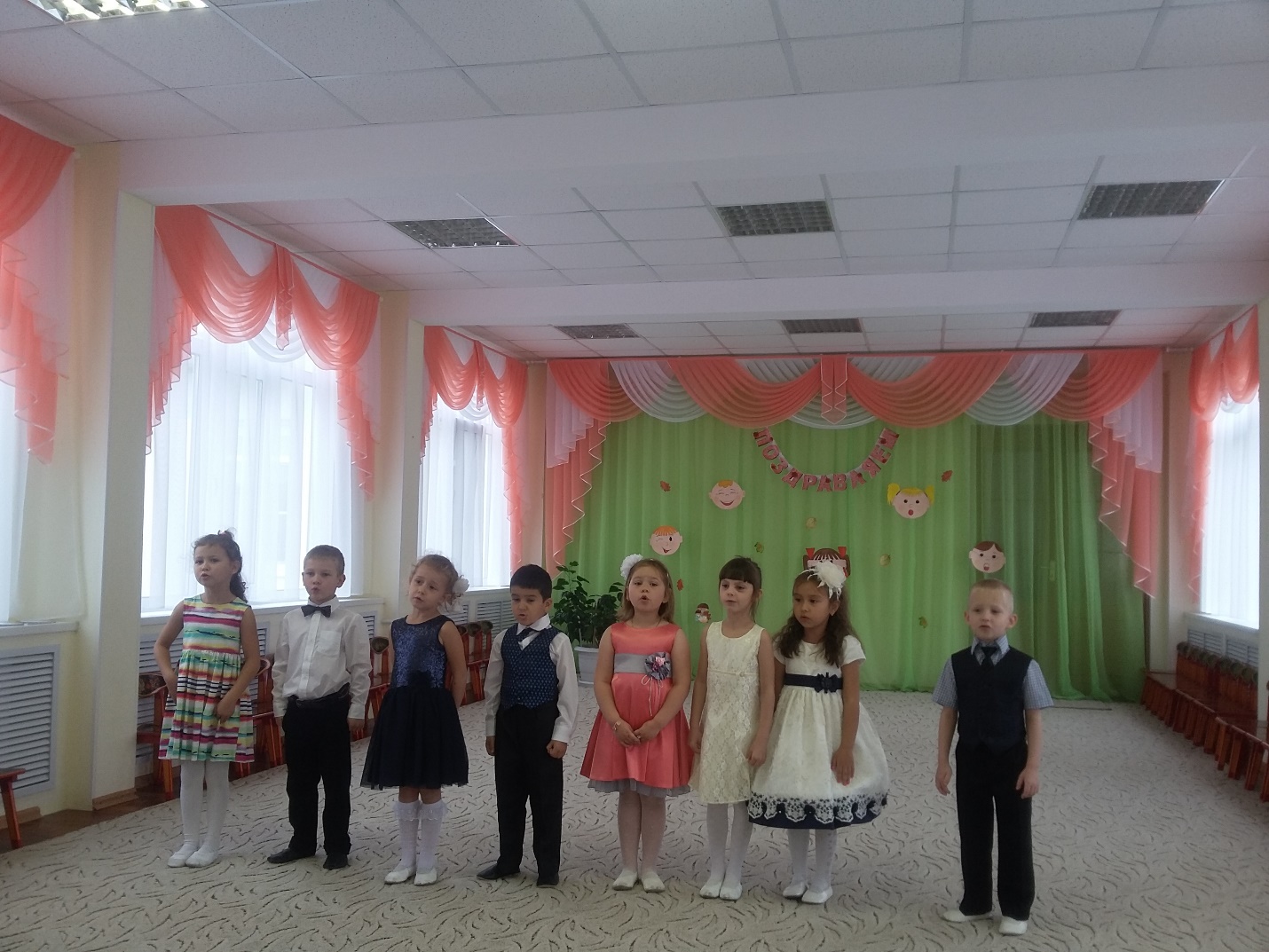 Ведущая:
В нашем детском саду трудятся по-настоящему творческие люди – наши воспитатели. У нас есть добрые помощники воспитателей и повара, которые вкусно готовят. Рядом с ними работает медсестра, которая следит за здоровьем детей. Работник прачечной, дворник, слесарь, сторожа поддерживают чистоту в дошкольном учреждении и заботятся о нем. А ещё у нас есть независимая, уверенная в себе заведующая. Благодаря её руководству тепло, уютно, комфортно и детям, и родителям, и педагогам. Как педагоги наши хороши, все знают сотни лет,Ведь воспитатель - состояние души, а не работа, нет!Воспитателям и няням свой привет осенний шлют,Ради праздника такого вам частушки пропоют!Частушки 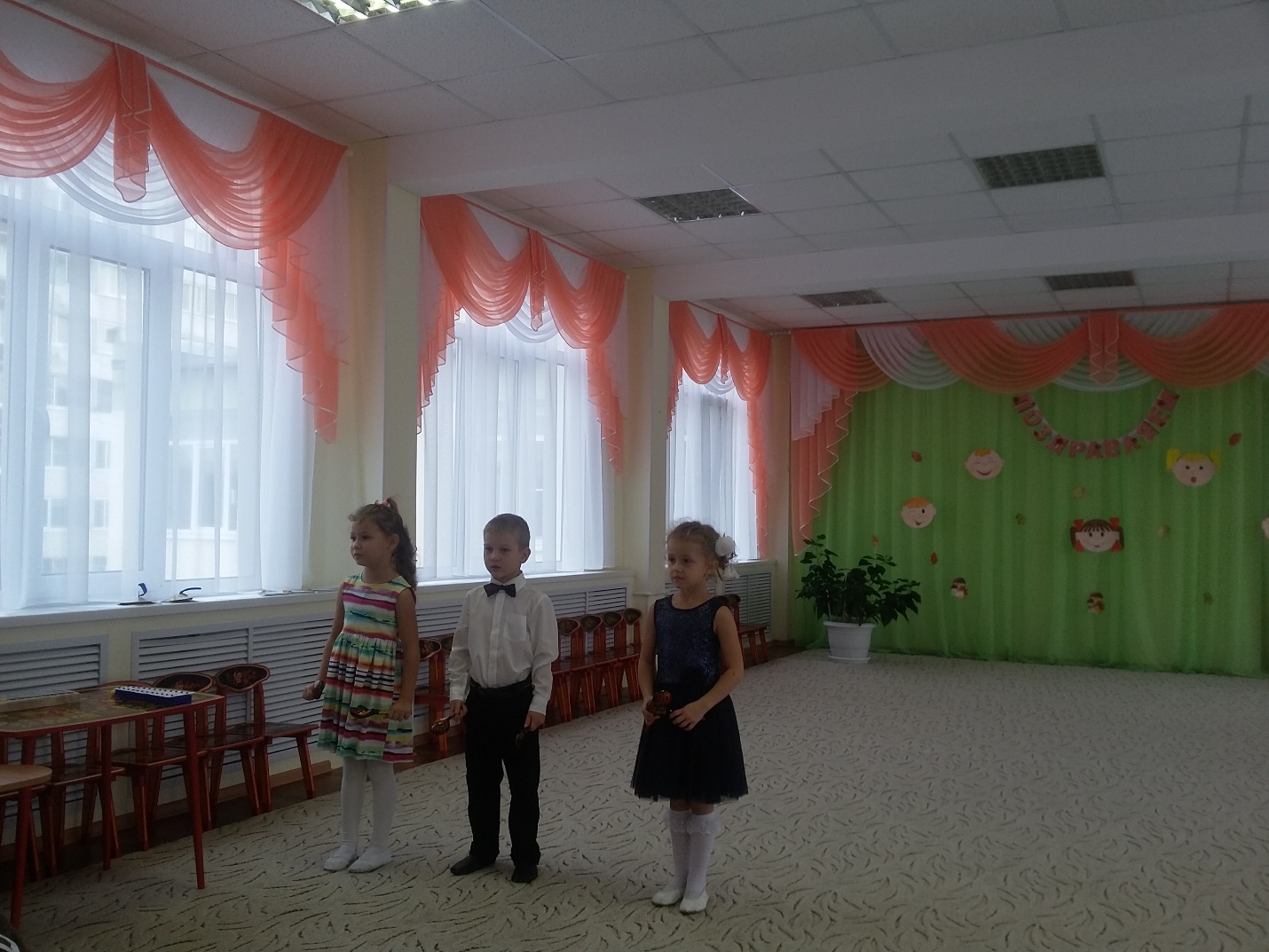 Ведущая: Наш  сад уютом славится, и всем нам очень нравится,А воспитатели у нас вот такие - просто класс!Они нам очень  нравятся, к тому же все красавицы!Примите в подарок стихотворение.Стихотворение "Воспитатель"1 реб:	Может просто стало нам привычным, но не видеть этого нельзя,Что у воспитательниц обычно вечером усталые глаза2 реб: 	Мы не знаем, что это такое – детворы неугомонный рой,Тут, с одним то не найдешь покоя, а не то, что с этакой семьей!3 реб:	Тот смешлив, а этот смотрит косо, тот драчун, уж затевает бой,А вопросы? Тысячи вопросов, и ответа требует любой!4 реб:	Сколько нужно ласки и заботы, всем помочь и каждого понять,Благодарна и трудна работа ежедневно маму заменять.5 реб :	Не тревожно на работе маме – веселы ребячьи голоса,Ведь всегда следят за малышами добрые, усталые глазаВедущая: Вы послушайте сегодняМы хотим вам рассказать…Про людей, что праздник детстваПомогают создавать.Мы решали, мы гадалиКак же нам Вас поздравлять.Наконец мы вас собралиИ решили прославлять.1 р-к:
А заведующая у нас красавица,
И со всеми делами справляется.
А работа у нее объемная,
И спасибо ей скажем огромное.За умение конкурировать,
И старание финансировать,
За свежее питание,
И садика процветание!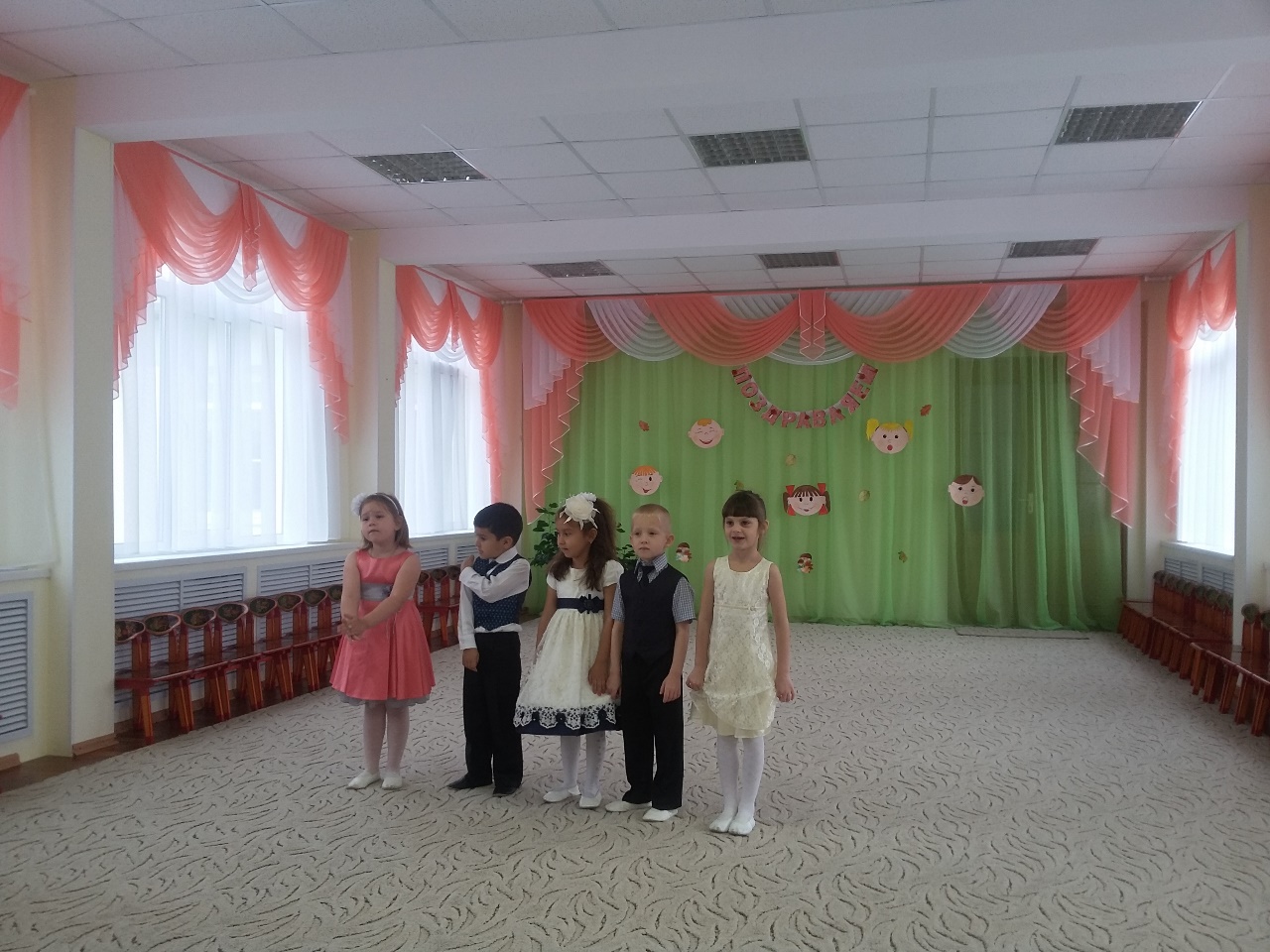 2 р-к:Чтоб в саду весь педпроцесс, 
Был словно "Страна Чудес", 
Педсоветы, мастер-классы, 
Всех забот не перечесть. 
Не забыть про семинары… 
Методисту – наша честь!
4 р-к:С утра и до вечера в детском саду
Они словно пчёлки, привыкли к труду.
В группах своих чистоту соблюдают: 
Там потому всё блестит и сверкает.
Вовремя в группу еду принесут,
Накормят детей и добавки дадут.
Без них воспитателю – просто беда!
Нужен помощник рядом всегда!

5 р-к: Для здоровья и фигуры,
И для силы ног и рук
На занятия физкультуры
Отведёт детей физрук6 р-к:Чтобы психика ребенка,
Не внушала взрослым страх,
Им психолог нужен тонкий,
Подсказать, когда и как, 
Объяснить и то, и это,
Персональный сделать тест,
Дать родителям ответы,
Почему их сын не ест...
Психология - наука,
Непростая, братцы, штука.
Без психолога в наш век
Жить не сможет человек.
7 р-к:У Вас волшебная работа:
Вам покорились звуки, ноты.
Вы можете повелевать
В душе мелодии звучать.
Спасибо вам за ваши песни,
И что танцуем с вами  вместе,
Что музыка всех наших дней
Звучит нам  с Вами веселей!8 р-к:У завхоза дел немало, 
Нужно все предусмотреть. 
Все работы, все ремонты 
В срок назначенный успеть. 
И сноровка, и смекалка 
Ей особенно важны. 
Ведь хозяйские заботы 
Очень садику нужны!9 р-к: В зимний холод, летний зной
Отпор инфекции любой
Дает до вечера с утра
Наша любимая медсестра.
10 р-к: Пахнут руки чистотой.
Порошками, «Белизной».
Она в работе целый день.
Ей бельё стирать не лень.

11 р-к: Волшебством кулинарии
Владеют здесь искусно.
Всё, что жарили, варили
Было очень вкусно.
Спасибо нашим поварам,
Что вкусно так готовят нам. Ведущий:В нашем саду ребята учатся петь песни, танцевать, читать стихи, знакомятся с разными сказками. А сейчас предлагаем нашим сотрудникам поиграть в игру «Вспомни сказку».Сказка о первой жертве неудачного вложения денег. («Золотой ключик или приключения Буратино»);Сказка о том,  как любовь превращает зверя в человека. («Аленький цветочек»);Сказка о фермерском хозяйстве,  по выращиванию овощей. («Репка»);Сказка о преимуществе каменных строений перед соломенными. («Три поросенка»);Сказка о девушке, которая три раза чуть не вступила в неравный брак. («Дюймовочка»);Сказка о том, как дикое животное использовало в своём домашнем хозяйстве детский труд. («Маша и медведь»);Сказка о том, как потеря обуви иногда помогает выйти замуж. («Золушка»).Сказка о девочке, непослушание которой привело к потере бабушки. (Красная шапочка).Сказка о хлебо-булочном изделии, сгинувшем в густом лесу. (Колобок).Сказка о диком животном, которое в погоне за сладостью, преодолело силу притяжения. (Винни-Пух).Сказка об иерархическом укладе в стране овощей. (Чипполино).Сказка о коммунальной квартире, построенной в лесу. (Теремок).Сказка о том, как недостаток роста, компенсируется высоким уровнем IQ. (Мальчик-с-пальчик).Сказка о принцессе, которая целовалась, да не вышла замуж. (Свинопас).Сказка о том, как употребление грязной воды, чуть не привело к летальному исходу. (Сестрица Аленушка).Сказка о человеке, который после мединститута, попал по распределению в Африку. (Доктор Айболит).Сказка о женщине, способной привести всю землю к ледниковому периоду. ( Снежная Королева).Сказка о смешном животном, найденном в апельсинах. (Чебурашка).Сказка о девочке, которая в гостях показала, что совершенно не знакома с правилами этикета. (Три медведя).Сценка "Воспитатель и этим горжусь!"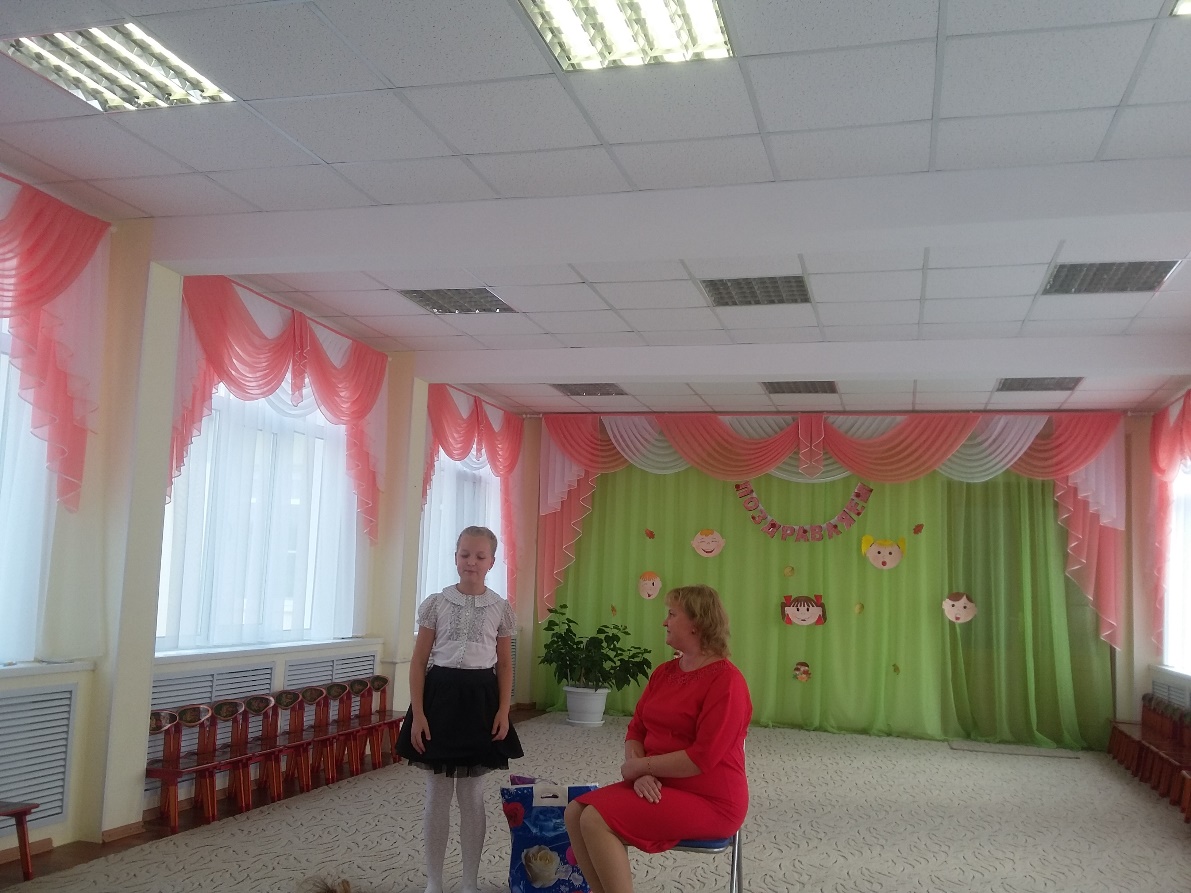 Звучит ритмичная современная музыка. Дочь танцует. Входит мама с сумками и пакетами в руках, выключает музыку.Дочь: (заметив маму, удивленно) Мама, привет! Ты так рано пришла!                    Подходит к маме, целует, забирает из рук пакеты и сумкиМама: (устало, опускаясь на стул) Хочешь сказать, так не часто бывает?Дочь: (обнимает за шею лукаво) Ты ведь, мамулечка, знаешь ответ!Мама: (вздыхает) Конечно, как все воспитатели знают!Дочь: (по очереди загибая пальцы, укоризненно)            Смотри, в понедельник тебя дома нет!Мама: (оправдываясь) Но я ж не могла пропустить педсовет!Дочь: Во вторник тоска! Ты все планы писала! И никого, мама, не замечала!           А в среду ты помнишь, где долго ходила? Мама: (припоминая) Собрание в садике я проводила!Дочь: В четверг была горка! Так мало того, ты папу с собой забрала моего!           А в пятницу вовсе была как в прострации!Мама: Готовилась долго я к аттестации!Дочь: Ладно, работа…  Дождемся субботы… Дождались! Настала! И что же опять?Мама: Мне честь оказали, на конкурс послали. Поможешь ты мне стихи  написать? А может быть, скажешь, что времени нет?Дочь: (обнимает, примерительно) Ты ведь, мамулечка, знаешь ответ! Я просто одна без тебя так скучаю! Ау тебя все дела, да дела…  А про работу твою я все знаю, сама ведь я в садике пять лет была!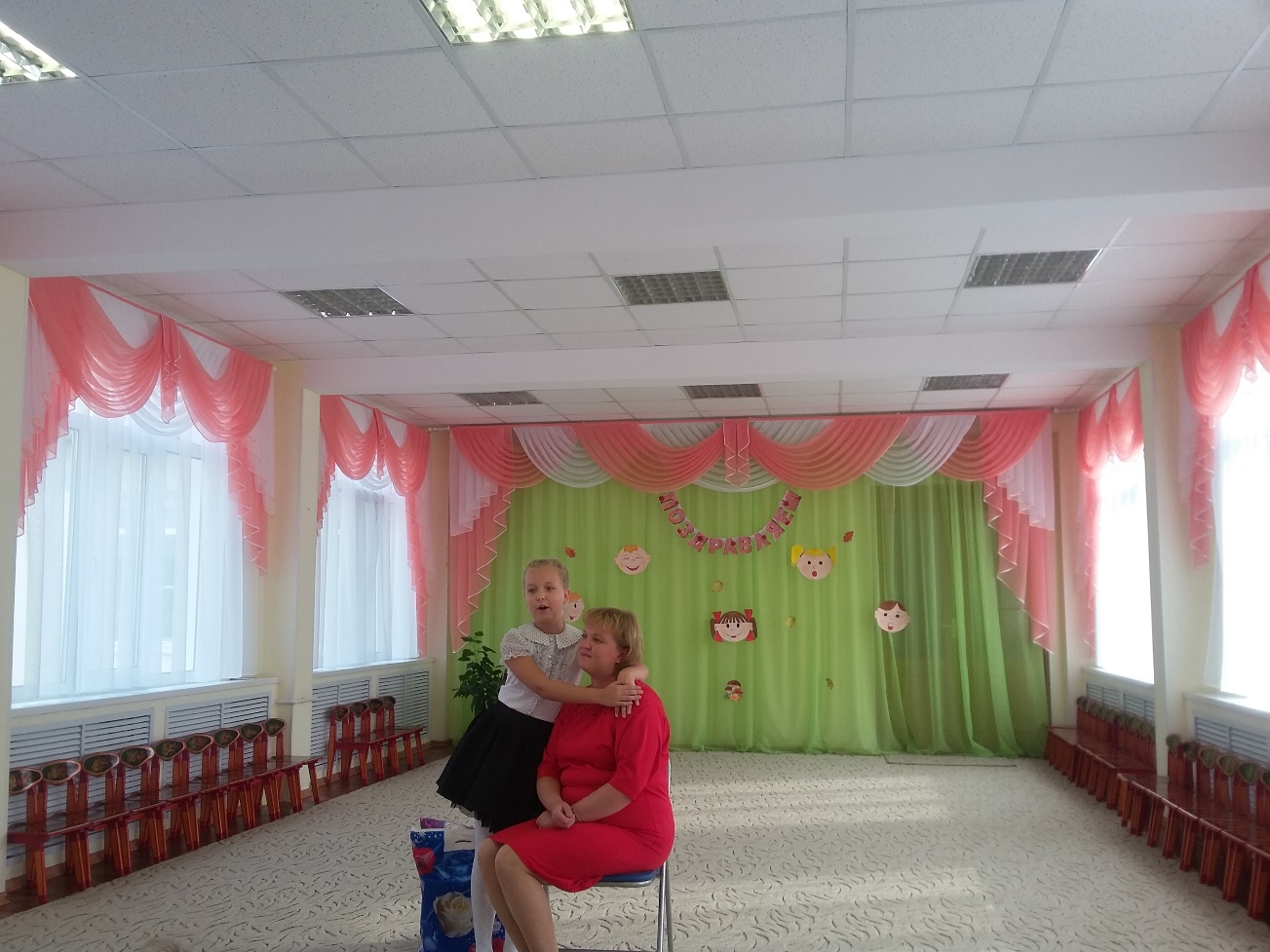 Мама: Я на смену иду, обо всем забывая,             С головой окунусь в мир, где нет мне покоя.            Знаю, ждут, налетят, едва с ног не сбивая, а в глазах столько счастья!            Где возможно такое? Ведущий: И слов высоких я сказать не побоюсь,                  Друзья, поистине прекрасен наш союз!                  Пока в стране такие педагоги есть,                   России быть и саду цвесть!                  Пока мы вдохновением горим,                  Пока сердца для песни живы,                   Своей работе посвятим души прекрасные порывы!                            Песня "Чудо - садик" (педагоги)